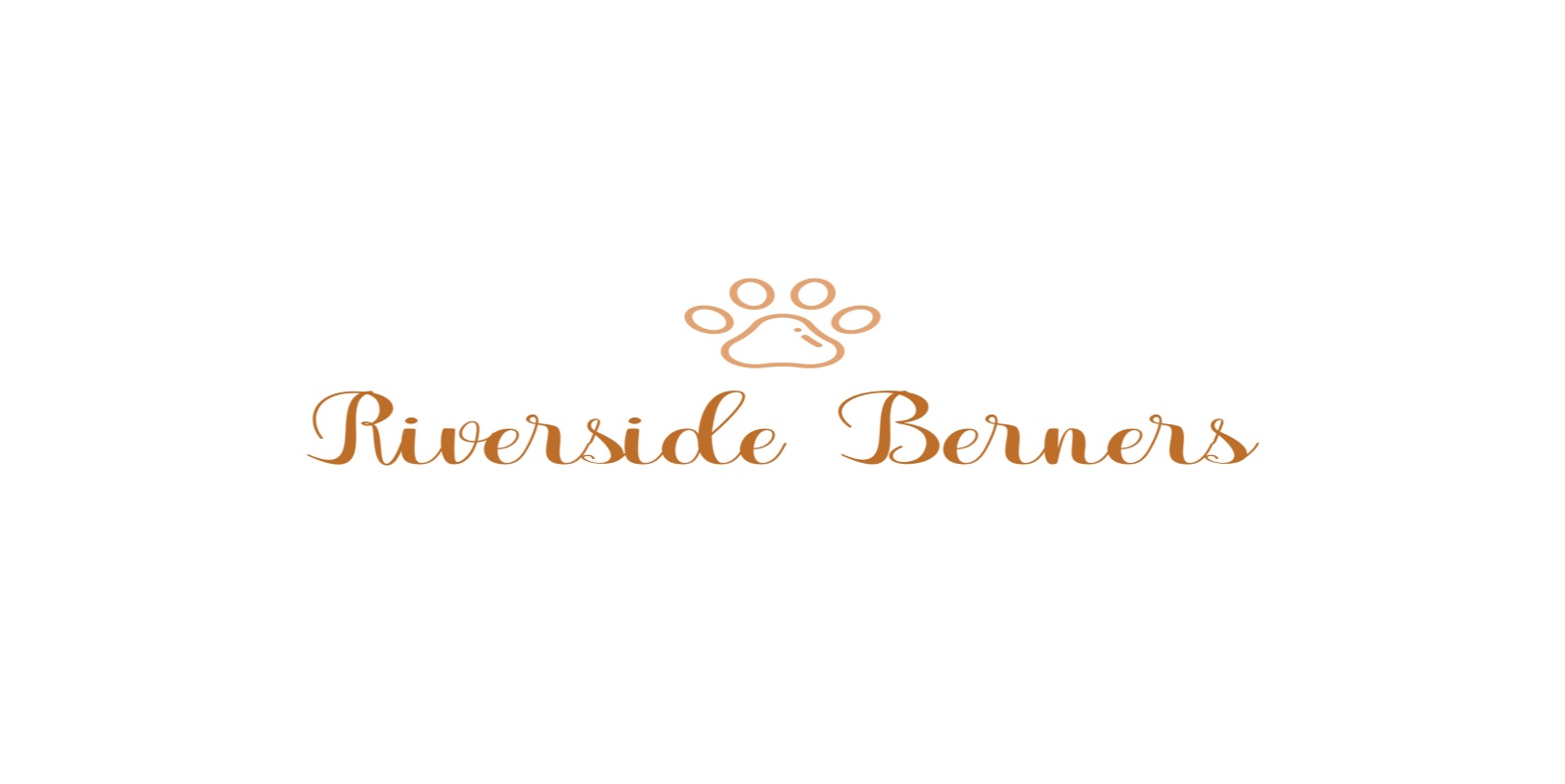 Buyer: Seller, Riverside BernersUPON PAYMENT of the sum of $ 	paid by Buyer to Seller (the “Purchase Price”), receipt of which is hereby acknowledged, Seller grants, sells, conveys and transfers ownership of the following Puppy or Dog (the “Dog”) to Buyer:Breed: Bernese Mountain DogColor: Black/Tan/White	Date of Birth:	Sex: ________________Registration # (if any):Sire Name:  	Sire Registration # (if any):  	Dam Name:  	Dam Registration # (if any):  	The Buyer and Seller (the “Parties”) acknowledge that the attached Terms and Conditions constitute part of this Bill of Sale/Sale Contract for Dog or Puppy, and the Buyer and Seller accept and agree to be comply with and be bound by said attached Terms and Conditions governing the purchase and sale of the Dog or Puppy.Signature of BuyerDate	Signature of SellerDate	TERMS AND CONDITIONS (WHICH CONSTITUTE PART OF THE BILL OF SALE/SALE CONTRACT FOR DOG)THIS AGREEMENT CONTAINS A BINDING ARBITRATION PROVISIONDeposit, Payment of Purchase Price, FeesBuyer has paid a deposit of $500 (Non-Refundable), with payment of the balance of$ 	due upon release of the Dog to Buyer. The expected delivery date is after the puppies reach eight weeks of age, or such other date as the parties may mutually agree.Payment of the balance may be made by cash or PayPal (3% surcharge applies).Buyer acknowledges and agrees that Buyer will forfeit the deposit and any rights to the Dog if:Buyer fails to complete the purchase of the Dog for any reason, orBuyer fails to pay the balance of the Purchase Price within 7 days of the agreed delivery date.If either of the two (2) aforesaid events occur, Seller shall be free to sell the Puppy/Dog to another party.In the event that the Dog is not available due to sickness, death, or any other circumstance due to the fault of Seller, Buyer’s deposit will, at Buyer’s option, be either (i) refunded, or (ii) transferred to the next litter of puppies.Transfer of Ownership and RegistrationUpon payment in full of the Purchase Price, Seller (at Seller’s sole cost) shall promptly take all actions required to officially transfer ownership and registration (if any) of the Dog to Buyer.Seller’s Representations and Warranties, including Health GuaranteeSeller represents and warrants to Buyer that:Seller is the true and legal owner of the Dog and that Seller has full legal rights and authority to sell the Dog.The Dog is being sold free and clear of any lien, security interest, charge or other encumbrance.The Dog is in good health, and free of communicable diseases at the time of this sale and Seller has followed vaccination and deworming protocols as outlined by the Seller’s veterinarian. Notwithstanding any statutory, ordinance or legal provisions to the contrary, Buyer has three (3) business days from the delivery date to have the Dog examined by a licensed veterinarian, at Buyer’s sole cost. The contract shall become null and void if puppy is taken to Banfield Pet Hospital, due to their reputation of financial abuse to puppy owners’ frequent misdiagnosis. This guarantee does not cover issues arising from administering any isoxozoline containing flea/tick/heart worm preventatives. (Nexgaurd, Bravecto, Simparica, etc). These drugs are known to cause health issues and/or death. Administering these drugs is at your own risk and will void the health guarantee. Any physical problem which is or could be the result of injury, over feeding, underfeeding and does not have up to date records of vaccinatons, dewormings and Heart Guard, are not covered under this guarantee.If the Dog fails the health examination, Buyer must notify Seller within five (5) business days of the examination by providing written evidence from the veterinarian that conducted the examination clearly describing the condition. Under these circumstances, Buyer’s sole option is to return the Dog to the Seller, and it will be exchanged for Dog of equal value from available puppies, or from the next available litter. Seller will not accept any return of Dog for a monetary refund for any reason—no exceptions.  Notwithstanding the foregoing, Seller in her/his sole discretion may offer the Buyer another option outside the provisions of this Sale Contract to resolve any dispute between the Parties related to the health of the Dog. Failure by Buyer to have the Dog examined within the 3-business day period will nullify this health warranty. If Buyer chooses to keep the Dog, this health guarantee will be null and void, no replacement will be given and all medical costs and treatment are sole responsibility of the Buyer. Buyer shall be responsible for any and all transportation costs associated with the return of the Dog to Seller.In the unlikely event of the death of the Dog in the first two (2) business days following delivery, and Buyer seeks an exchange for a different Dog as provided herein, a necropsy report prepared and signed by a licensed veterinarian stating that the cause of death was due to a defect covered by this guarantee is required to be delivered to Seller within five (5) business days of death.Buyer is responsible for all medical costs associated with the Puppy/Dog upon delivery and acceptance. This health guarantee does NOT cover: hypoglycemia, cherry eye, ectropion, allergies, undescended testicles, regrowth of dewclaws, stenotic nares, elongated soft pallet, umbilical hernia, dermatitis, demodetic mange, kennel cough, giardia or coccidia. Once Buyer takes possession of the Dog, Buyer is responsible for the Dog’s environment, exposure to injury and health, including all costs associated with the same. Seller has provided Buyer with New Dog/Puppy Care Instructions, attached as Exhibit A. Seller will NOT replace a Dog due to heat stroke, abuse/ neglect, or improper socialization. Buyer agrees that she/he has thoroughly researched the breed of the Dog purchased, and understands the many health issues that the breed being purchased can possess. This health guarantee covers only the original Buyer and is not transferable.Seller guarantees that the Dog shall be free of congenital defects or any hereditary condition, which adversely affects your Dog’s health for the period of two (2) years from date of purchase. If within two (2) year of date of purchase from Seller, the Dog is found and certified by two (2) duly licensed doctors of veterinary medicine (DVM) of Buyer’s choosing to have a congenital or hereditary condition which adversely affects the health of the Dog, and if Seller is notified within five (5) business days of the veterinarian’s determination, Seller will provide Buyer with a replacement puppy of equivalent value. All laboratory verification must be done by a licensed DVM.To ensure that Buyer does not euthanize the Dog, or take it to an animal shelter, Seller agrees to accept return of the Dog at any time during the Dog’s lifetime. Seller will not issue a refund or provide another Dog to Buyer unless Seller at her/his sole option elects to do so.Seller will not honor any diagnosis from an HSVMA (Humane Society Veterinary Medical Association) veterinarian or any veterinarian associated with Banfield Veterinarian Services.Fitness of PurposeThe Dog was bred as a companion animal, and Seller does not provide any warranty as to the Dog’s fitness for any specific or particular purpose, including but not limited to obedience trials, show ring performance, and/or breeding purposes.Buyer’s RepresentationsBuyer represents to Seller that:Buyer has read and understands completely and agrees to the terms and conditions set forth the attached New Dog/Puppy Care Instructions, Exhibit A hereto.Buyer’s acknowledgement:   	Your Dog comes with up to date vaccinations, and Buyer should not have the Dog vaccinated within the first ten (10) days of receiving the Dog in order to avoid over-vaccination. This guarantee shall become null and void if the puppy is given any vaccinations within 10 days of the last vaccination administered by the breeder. Over vaccination can be detrimental to your puppy’s immune system. Due to the extremely high risk of severe reactions and vaccinosis this guarantee is VOID of puppy is administered the Canine Flu or Lepto vaccinations. Rabies vaccine must also be given at least 2 weeks apart from any other vaccinations.Buyer will have the Dog spayed or neutered by the age of nine (9) months. The receipt of verifiable evidence that the Dog has been spayed or neutered should be sent to the seller at that time. Breeding of the Dog shall terminate any health guarantee made by Seller within this Agreement.The Dog will reside with Buyer as companion pet to Buyer and Buyer’s family unless otherwise agreed to in writing by Seller and Buyer.Buyer will keep the Dog in an enclosed area of adequate size and will not allow the Dog to roam at will or unconfined. Buyer will not allow the dog to be and outside only dog, and agrees not to allow the dog to live on a tether, chain, or similar type on confinement.Buyer will provide the Dog with nutritious food (avoiding grain free foods) and necessary veterinary care, including deworming, heartworm prevention and regular vaccinations (including rabies) and as further outlined in the attached New Dog/Puppy Care Instructions, Exhibit A hereto.Buyer warrants and represents that she/he are not acting as the agent or representative of, or in any way on behalf of, any other person, business, organization or entity in the purchase of the Dog. Buyer is not purchasing said dog with the intent of breeding the dog.Buyer warrants and represents that she/he will not under any circumstances sell, give, transfer or release the Dog to a pet shop, retail store, dog dealer, animal testing facility, research facility, or any agent or representative of any such business, facility, organization or entity.In the event Buyer sells or otherwise transfers ownership of the Dog to a new owner, Buyer shall ensure that the new owner agrees in writing to comply with the terms of this Agreement.Buyer certifies that she/he is not a paid worker, member or volunteer for any animal rights groups such as, but not limited to, the Humane Society of the United States (HSUS), American Society for the Prevention of Cruelty to Animals (ASPCA), Society for the Prevention of Cruelty to Animals (SPCA), People for the Ethical Treatment of Animals (PETA), or any such similar organization (on either a national, state or local level).Temperament issues are not covered by any health guarantee set forth in this Agreement or otherwise, as they can be caused by a number of factors outside the control of the Seller, including without limitation lack of training, discipline, neglect, abuse, or proper socialization.Buyer agrees to take delivery/pick up puppy within five (5) days of the date that Seller provides as the date that puppy is ready to go home. If the puppy must stay longer, Buyer will be responsible for paying a boarding fee of $20 per day or may choose to enroll the puppy in oneof our training programs is space is available in said program.Indemnity and ReleaseIf any act, omission or failure to act on the part of Buyer shall result in any claim or suit for any kind of loss, damage, injury, death, or liability against Seller, Buyer agrees to hold harmless and fully indemnify, defend Seller against any and all claims. In addition, Buyer shall take financial responsibility and pay all of Seller’s costs and expenses, including reasonable legal fees, for any amount paid in settlement and/or for any award or judgment with respect thereto. Buyer releases Seller from any and all liability, costs or damages caused by the Dog after placement with Seller, including but not limited to damage to or destruction of property, and/or injury, illness or damage to any person.Binding Arbitration ProvisionThis Agreement contains a binding Arbitration Provision:BINDING ARBITRATION PROVISIONANY DISPUTE OR DISAGREEMENT REGARDING THE TERMS, CONDITIONS, IMPLEMENTATION OR OPERATION OF THIS AGREEMENT WHICH CANNOT BE RESOLVED BY BUYER AND SELLER SHALL BE SUBMITTED TO BINDING ARBITRATION UNDER THE COMMERCIAL RULES OF THE AMERICAN ARBITRATION ASSOCIATION, WHICH ARBITRATION SHALL TAKE PLACE IN THE METROPOLITAN (Dallas, TX) AREA. THE ARBITRATION DECISION SHALL BE BINDING ON THE PARTIES, THEIR ATTORNEY, AND THEIR AGENTS, REPRESENTATIVES, SUCCESSORS AND ASSIGNS, AND MAY BE ENFORCED IN ANY COURT OF COMPETENT JURISDICTION. THE PARTIES AND THEIR ATTORNEYS EXPRESSLY AND KNOWINGLY ACKNOWLEDGE BUT WAIVE THEIR RIGHTS TO A TRIAL, WHETHER BY JURY OR NON-JURY, IN CONSIDERATION OF THE INCREASED SPEED AND LOWER COSTS TYPICALLY ASSOCIATED WITH ARBITRATION OVER TRIALS, AS WELL AS THE BINDING EFFECT OF THE ARBITRATION DECISION IN THIS MATTER.Limitation of ActionNotwithstanding any federal, state or local statutory, ordinance or legal provision to the contrary, Buyer and Seller contractually agree that any action or claim brought by Buyer against Seller for breach of this Agreement or for loss due to negligence must be brought within one (1) year of the date such claim or loss occurs.Governing LawThis Agreement shall be governed by and construed in accordance with the laws of Texas.Entire AgreementThis Agreement, including New Dog/Puppy Care Instructions, Exhibit A hereto, and Spay/Neuter Agreement, Exhibit B, represents the entire agreement between the parties. Seller and Buyer have made no other agreements, promises, representations or warranties, express or implied. Any additions, deletions or changes to this Agreement shall be set forth in writing, dated and signed by Buyer and Seller. The only warranties given under this Agreement are those expressly set forth herein. Buyer acknowledges that by signing this Bill of Sale/Sale Contract, she/he is entering into a legal and binding contract.Acknowledgement of ReceiptBy signing this document below, the Buyer agrees that she/he understands this Agreement in its entirety and acknowledges receipt of the Dog into their possession.Signature of BuyerDate	Signature of SellerDate	EXHIBIT ANew Dog/Puppy Care InstructionsMUST READ!Congratulations on your new dog/puppy! We hope to help make your experience a positive one for you and your family. New puppies, need specific care guidelines in the first weeks and months in their new environment.  Your puppy will need to transition from his current home to his new home, and it is very important for your puppy’s health that you read and follow our guidelines closely. Puppies can be fragile and your attention to the following will make your puppy’s experience and your experience a better one.Transport your new puppy home in a pet transport crate. This crate will also serve as the puppy’s kennel for the first few months to make them feel safe and secure. Providing your puppy or dog with an indoor kennel crate can satisfy their instinctive need for a den-like enclosure. Besides being an effective housebreaking tool (because it takes advantage of the dog's natural reluctance to soil its sleeping place), it can also help reduce separation anxiety, prevent destructive behavior (such as chewing furniture), keep a puppy away from potentially dangerous household items (i.e., poisons, electrical wires, etc.), and serve as a mobile indoor dog house which can be moved from room to room whenever necessary. We encourage you to learn about the benefits of crate training your new puppy.Wait a day or two before introducing your new puppy to existing pets, and avoid excessive and rigorous play, and unsupervised contact with young children during that period.New puppies need a lot of quiet time to rest. Too much playtime can stress the puppy. Put the puppy in its crate and leave it alone for regular naps. Remember everything is NEW for the puppy and the puppy needs time to acclimate to its new home.The most important thing is to make sure that your new puppy eats and drinks. We recommend feeding the food we send home with you to transition your new puppy into their new home and atmosphere. Changing food abruptly can cause digestive problems.If your puppy is lethargic and is not interested in eating or drinking, SEEK HELP IMMEDIATELY-CALL YOUR VETERINARIAN!  Remember that hypoglycemia is preventable and is not covered by the puppy’s health warranty.Do not give your puppy bones, table scraps, milk, or treats.  Any change in diet will upset the puppy’s stomach.Keep your new puppy inside and warm in the winter, and cool and shaded in the summer.COCCIDIOSIS – or Coccidia in dogs, is a parasite which can be commonly found in puppies. Coccidia can become a problem during stressful periods such as transport, relocation, and entrance to a new environment. Some of the first signs of this problem is a bloody or loose stool, or diarrhea, lethargy, and not eating or drinking. If you notice these systems, take your puppy to your regular vet for evaluation and treatment immediately.  Coccidia can be easily treated if you are alert and seek veterinarian help early on.Please be advised that until your puppy has had its full set of inoculations, it is susceptible to certain illnesses, and therefore should be kept out of areas where other dogs (and other animals) have been. This would include parks, pet stores, and even neighbors' yards. While at the vet, keep your puppy on your lap or in a kennel, away from other animals. When your veterinarian tells you, the shots are complete and your puppy is immune, you can then begin to "show off” your new family member.Your breeder is your best resource for information and solving most puppy problems or concerns. We are here to help you and make sure your puppy experience is a positive one. Be sure to call us sooner than later.